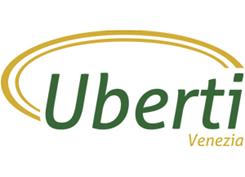 Art 3890 – 0,75 l. Tappo Corona Bier Belgien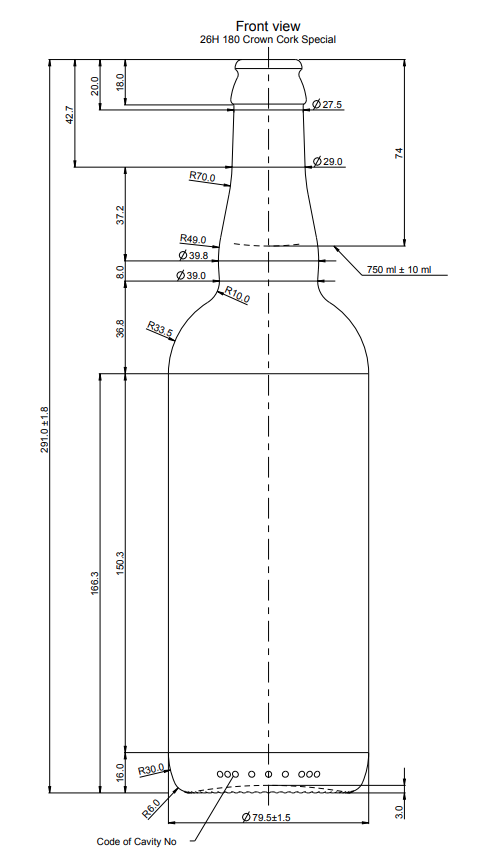 